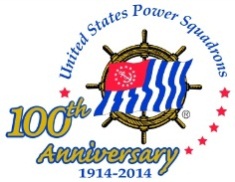 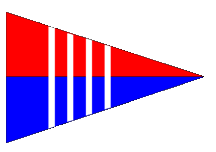 GREENWICH SAIL & POWER SQUADRON                                         www.GreenwichSPS.org8-Hour ABC Course Given over Two Saturdays(Note: This has successfully been given to 5th & 6th graders)Course Objectives:Teach the basic safe boating curriculumPrepare students for the State examIntroduce students to further courses (such as Seamanship and Piloting)Introduce the Power Squadron as an educational, social and civic-minded organizationOur Certified Instructors are group leaders working with small groups of students to bond with them and promote interest in further study and participation in Squadron activities.Teaching Method:The method is aimed at getting students involved in the course material from the very beginning of the course.The course utilizes the Socratic Method to the extent practical.  We ask, not tell.SEO meets with instructors in advance to brief on methodology. Course Format:The course is on 2 successive Saturday mornings, 4 hours each day.We distribute books and materials at least one week in advance of to the first class.  Students are expected to have read the materials prior to class.Course ContentIntroductionsA sample set of slides taken from the main ABC PowerPoint presentation that in its entirety takes approximately 1 hour to present.The class is divided into small groups of 4 to 6 students with each group having an experienced and charismatic group leader.The group leader guides each group of students through the study questions at the end of each chapter, emphasizing and illustrating key concepts and drawing on personal experience.Review of questions related to State regulationsReview of State course materialState examUSPS ABC examCommander’s introduction to the Power SquadronCharting exercise Anchoring  exercise We include a 15-minute session on knots, for fun and for practical instruction.Refreshments:  We serve coffee at the start and lunch at the end of each day.  This fosters the collegial nature of Power Squadron courses and the social benefits of the squadron.Results:  Students have passed both ABC exam and State test with high grades; some have taken subsequent Piloting and other classes; a few have become active in the squadron.SEO Andy Cummings, JNAMCummings@magellanhealth.com			
		GREENWICH SAIL & POWER SQUADRON                                      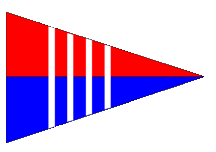 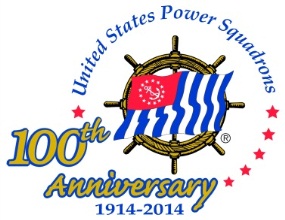 			   LESSON PLAN  Course:			ABC 8-Hour (2-day Format)Lesson Title:			Presentation of Key Concepts from Chapters 1 to 4Presentation Time:	1 HourPresentation Method:	Participatory LectureEquipment Required:	Laptop, Projector, Screen, PowerPoint PresentationSEO Andy Cummings, JNAMCummings@magellanhealth.comGREENWICH SAIL & POWER SQUADRON                                         www.GreenwichSPS.orgPractice Piloting ProblemABC Course – Using Bowditch chart(Note: Our instructors give this exercise the second day of the course after giving the exam; students enjoy it and it’s a good introduction to a Piloting course.) SituationYou are fishing very close to buoy R”10” just southwest of Channel Island when you receive a call from friends asking you to join them for lunch at buoy G”1” at the start of the channel into Shark River. As you leave, you check your watch and it is exactly 12 noon. You plan to cruise at 10 Knots.Questions:What course would you follow?What is the distance?What time would you arrive?I.	What course would you follow?Step 1Using a sharp pencil draw a line from R “10” to G “1”. This is your course line.Step 2Place your parallel rule on the course line and carefully “walk” it up to the compass rose.Step 3Make sure that the edge of the parallel rule is on the center of the rose and read the course heading off the outer ring of the compass rose which will give you the true course. 		Answer: 310°TII.	What is the distance? Step 1Carefully put the two points of your compass on both the start and end points of the course line.Step 2 Measure the distance off of the scale at the top of the chart. 		Answer: 3.7 nm.III.	What time will you arrive?What we know:Speed = 10 KnotsDistance = 3.7 NMHow long will the trip take?Elapsed Time of the Trip = 3.7 Miles÷10 MPH = .37 hours or .37X60 = 22 minutes.		Answer: Our estimated time of arrival = 12:00 + 22 Minutes = 12:22 pm.Ralph Kravitz, JNBoating Course ChairGREENWICH SAIL & POWER SQUADRON                                         www.GreenwichSPS.org                      Practice Anchoring ProblemABC Course – Using Eldridge Tide Tables(Note: We give students Eldridge Tide & Pilot book which are available from RobertWhite.com and give this exercise the second day of the course. It can be adapted to any area.) SituationYou are the skipper of a 32” sailboat that draws 6 feet and has 3 feet of freeboard between the waterline and the deck. On July 13, you pull into Greenwich Harbor with the idea of anchoring and spending the night. It’s 1630 hrs. when you find the spot where you plan to drop your anchor. Your depth meter reads 8.5 feet.QuestionsIs this a safe place to anchor or will you run aground at low tide?What should be the length of rode?The TideTables do not list the times of high and low tide in every harbor. They list reference harbors and expect a user to find the reference harbor closest to their location. They do, however, include the times of current change, before or after the nearest reference harbor, for many other harbors.SolutionsStep 1Find the reference harbor closest to Greenwich. After checking the Tide Tables, we see that the reference harbor closest to Greenwich is Bridgeport (pages 98-103).Step 2We determine if there is a significant time differential between where we are (Greenwich) and our reference harbor. On Page 16, we determine that there is a there is a 5 minute lag between the current change in Greenwich and Bridgeport which is insignificant for our purposes.Step 3Find the high and low tides for July 13th in the Bridgeport and we see (on Page 101) that:•	1630 hrs. is exactly low tide •	the difference between high and low tide is 7.8 feet on that day.Will we run aground?No - given that we anchored at low tide, the depth will not drop any lower. You, at a minimum will have 2.5 feet of water below the keel.What is the length of rode we should use?Vertical Distance = Depth of Water At Present + Distance Water Will Rise + Free BoardVertical Distance =                    8.5’                       +                7.8’                       +    3.0Vertical Distance =        19.3’Length of Rode = Vertical Distance X 7Length of Rode =           19.3  X 7   = 135’Ralph Kravitz, JNBoating Course ChairObjectivesActions & DetailsResources & NotesIntroduce TopicStudents introduce themselvesChapter 1, Section 1Types and parts of boatsStudents talk about what type of boats they haveImportant DefinitionsSlides 9 and 10 (directors and freeboard)Chapter 1, Section 2Life JacketsSlides 1—10 Fire ExtinguishersSlides 22, 23, 28 (p 18 of CT Guide)Visual Distress SignalsSlides 39 and 40Sound DevicesSlides 52, 53, 54 (p 18 of CT Guide)Other EquipmentSlide 56Chapter 1, Section 3FuelingSlides 4, 5, 7DefinitionsChapter 2, Section 4NAVIGATION RULESPecking OrderSlides 5 and 6OvertakingSlide 7MeetingSlide 11CrossingSlides 12 and 13SailboatsSlide 14Slides 17 and 18Navigation AidsChapter 2, Section 5NAVIGATION AIDSSlide 2. Pages 64 and 65 of text.ObjectivesActions & DetailsResources & NotesChapter 2, Section 6LIGHTS AND SOUNDSLightsSlides 2, 3, 4SoundsSlides 13 and 14Chapter 2, Section 7GOVERNMENT REGULATIONBoat RegistrationSlide 2Hull Identification NumberSlide 6Negligent OperationSlide 10WakesSlide 11Oil DischargeSlide 16Chapter 3, Section 8STATE AND LOCAL REGULATIONSGeneral reference to CT Boating Guide.  Be sure to hand out Accident ReportChapter 3, Section 9 and 10FINDING YOUR WAYANCHORINGWe will be working with 2 practice problems on the second SaturdayChapter 3, Section 11ADVERSE CONDITIONS AND EMERGENCIESEmergency ProceduresSlide 2Cold Water Immersion and HypothermiaSlides 10 and 11Carbon MonoxideSlide 15WeatherSlide 34Chapter 3, Section 12COMMUNICATIONSVHF RadioSlides 5 and 13Mayday callSlides 24 to 27Chapter 4, Section 13WATER SPORTS SAFETYGeneral. Diving.Slide 2, page 37 and 38 of CT Guide (100 foot rule).  Bring Alpha FlagSection 14Trailering Slide 6PWC OperationSlides 2 and 3Section 15KnotsBring Rope (Practice time permitting)